平成31年度トップアスリート小学校ふれあい事業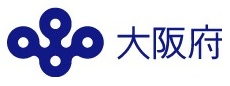 サントリーサンバーズ選手派遣　募集要項１　目　的　　　府内小学校にトップアスリートを派遣し直接的なふれあいを通じて、小学生がスポーツの素晴らしさや感動を共有できること、また夢や希望を与え、運動・スポーツに親しむ態度や習慣を身につけることを目的とします。２　募集内容　　　小学校への選手派遣について、協力チームの日程について調整が整いましたので、以下の条件にて募集します。　　【チーム名】サントリーサンバーズ（Vリーグ所属）（選手等の指定はできません）　　【日　　程】　　　　　令和元年6月11日（火）　１限から４限の時間帯　　　【地　　域】豊能・三島地区（能勢町・豊能町・池田市・箕面市・豊中市・吹田市・摂津市・茨木市・高槻市・島本町）の小学校　　　【派遣可能な校数】　　　　　2校程度　　【事業実施具体例】　　　　　体育館にて　５０分～９０分程度　※サントリーサンバーズの司会進行（実施校と事前調整）により、①選手によるデモンストレーション　②体験学習（バレーボールの基礎練習や試合）　③質疑応答等　　※4時間目実施の場合はその後、給食を児童とともに実施可能【実施条件】　　　体育館（バレーボールコート設置数）の大きさによりますが、3クラス程度までとします。派遣にかかる謝金、旅費等は協力チーム等が負担。ただし、会場設営や記念写真・給食等にかかる費用については実施校が負担。３　応募方法　　　WEB申込み（今年度より申込方法を変更しております。）以下、URLより記入例に従って申込ください。https://www.shinsei.pref.osaka.lg.jp/ers/input?tetudukiId=2019040019 ※申込みは、管理職の先生を通じて行ってください。※申込が完了したら、申込完了メールが同日中に送付されます。　必ず確認をしてください。問合せ先　大阪府　府民文化部　文化・スポーツ室　スポーツ振興課　　　　　TEL：06-6210-9308　　　　　E-mail：YamaguchiNah@mbox.pref.osaka.lg.jp申込期間　4月12日（金）14:00から5月15日（水）12:00まで４　派遣の決定（１）申込みされた内容をもとに、協力チームと派遣調整をします。（２）派遣小学校が決定しましたら、Eメールにて市町村教育委員会および学校へ、市町村立以外の小学校については直接、学校へ連絡します。（事前に調整のため、連絡を行う場合があります。）（３）派遣可否決定の連絡は、5月29日頃を予定しています。必ずご確認ください。（４）派遣決定後、事業の主催は小学校となります。（５）本事業実施校については大阪府スポーツ振興課で運営しております、なみはやスポーツネットに掲載させていただきます。予めご了承ください。＜参考＞なみはやスポーツネットhttp://namihaya-sports.net/s-oukoku.htm